KNIHOVNA PETRA CHELČICKÉHO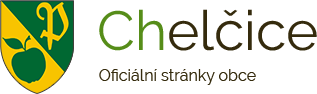 Srdečně zve veřejnost na filmové promítání Petra Hejny spojené s besedou z cyklu „Cestujeme po světě“BENÁTKY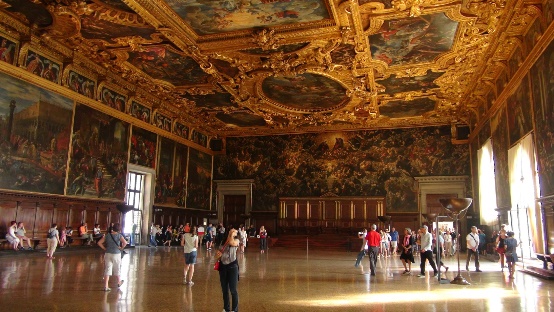 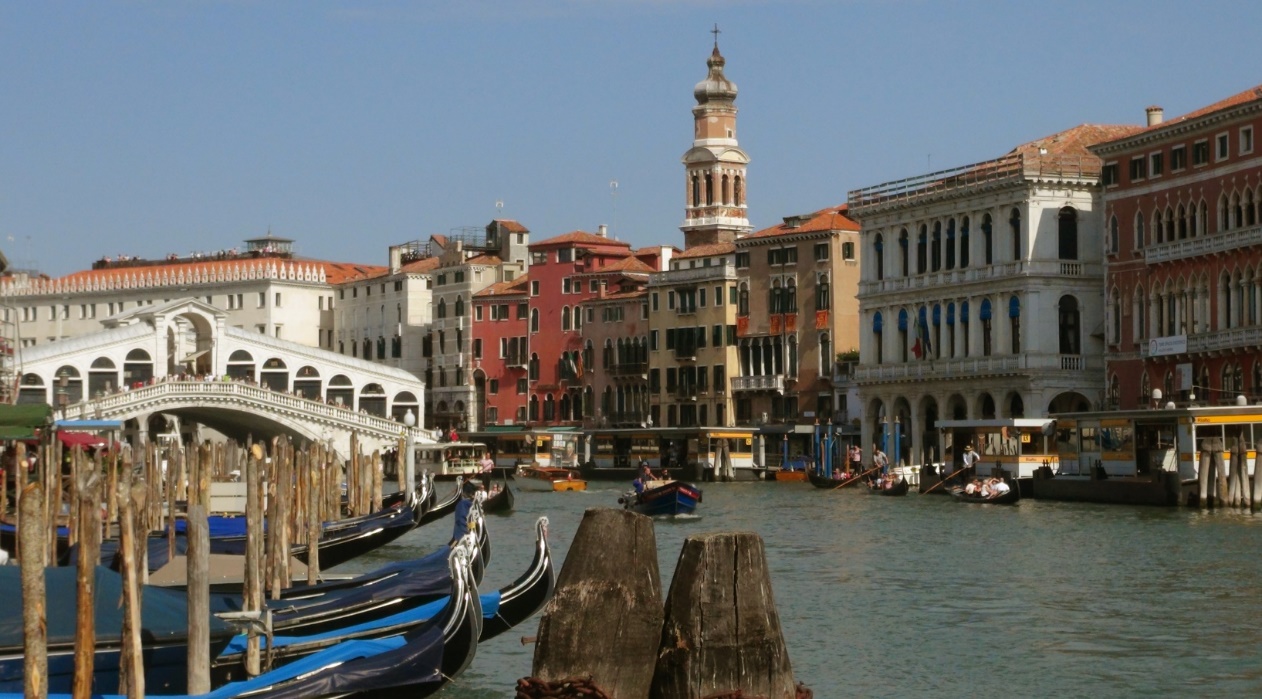 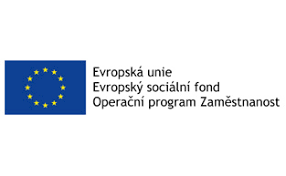 